Earthquake Resistant School Project ChecklistEngineer Names: ________________________          _________________________ Blue Print Features:Ex: Completed        Special Notes: 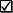 Sign Off by All Group Members All group members must sign in each category indicating that the group has discussed and verified each of the components for your project.     Drawing of schoolCompleted        Special Notes:    Parts of school labeledCompleted        Special Notes:   3 Earthquake resistant features visible and labeledCompleted        Special Notes:Presentation:_________________________School structure is drawn or createdCompleted        Special Notes:Parts of school labeledCompleted        Special Notes:3 Earthquake resistant features visible and labeledCompleted        Special Notes:Presentation includes explanation of why earthquake resistant features are needed in the New Madrid AreaCompleted        Special Notes:Presentation includes convincing explanation of why this is the best design and should be chosenCompleted        Special Notes: